Sponsor Name:			Primary Funding Source:Proposal Title:Sponsor Due Date/Time:  		 	RFA/RFP/CFDA/FOA#:Submission Medium:University Contact:Administering Dept:Principal Investigator:Investigator(s):Proposal is for:Proposal is:Proposed Duration & Amount Requested:Project Involves:	Status	Category #	Study Code #	Approval Date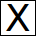 Subawards:Outside Entities:Conflict of Interest:Inventions:Space:Resources/Space/Staff:Indirect Cost Recovery:Matching and Cost Sharing:Program Income:International Component:Fairview Health Services:PROPOSAL ABSTRACT or EXECUTIVE SUMMARYNOTESAPPROVALS and CERTIFICATIONSPrincipal Investigator:I certify the information submitted within the application is true, complete and accurate to the best of the PI's knowledge;that any false, ficticious, or fraudulent statements or claims may subject the PI to criminal, civil, or administrative penalties; andthat the PI agrees to accept the responsibility for the scientific conduct of the project and to provide the required progress reports if a grant is awarded as a result of the application.Investigator(s):The information provided on this form and in the accompanying proposal is correct to the best of my knowledge. Equipment budgeted in this application is not otherwise available for use on this project from existing departmental or collegiate inventories. In the event this application is awarded, I (we) agree to abide by all applicable institutional and sponsoring agency policies and procedures including the Intellectual Property Policy of the University of Minnesota and to follow commonly accepted scientific practices in recording and maintaining records of research. I (we) certify that I (we) have read the University of Minnesota Code of Conduct policy and agree to abide by the rights and responsibilities as identified therein.Signature				PI NAME: Principal Investigator	DateDepartment Head(s) and/or Division Head(s): Academic Dean(s), Chancellor or Provost:We certify that the above statements are correct to the best of our knowledge. The commitment of departmental and collegiate resources, if any, has been noted and approved. We agree that the scientific objectives of this application are in keeping with departmental and collegiate goals. We certify that the individuals from our unit(s) listed on this PRF have filed a current Report of External Professional Activities (REPA).Signature 			Department Head(s), Division Head(s), Academic Dean(s), Chancellor or ProvostDateSignature				Department Head(s), Division Head(s), Academic Dean(s), Chancellor or ProvostDateSPECTRUM Certifier:We certify that this proposal is compliant with SPECTRUM preaward certification requirements.No SPECTRUM certifier assigned00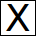 Recomb or synth NA mols, infect agents, or bio- derived toxinsADD TEXTADD TEXTADD TEXTApplication status of this project with the Institutional Biosafety CommitteeStatus	Study Code/Protocol ID	Approval DateStatus	Study Code/Protocol ID	Approval DateStatus	Study Code/Protocol ID	Approval DateApplication status of this project with the Institutional Biosafety CommitteeApplication status of this project with the Institutional Biosafety Committee